Dimensional Script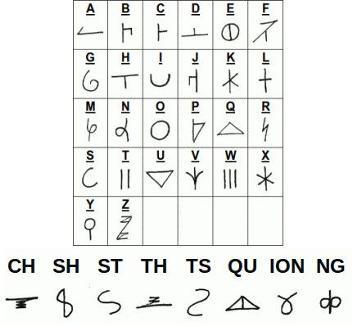 Numbers               1           2         3          4          5           6         7          8          9        0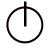 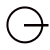 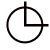 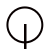 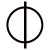 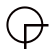 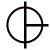 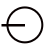 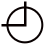 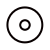 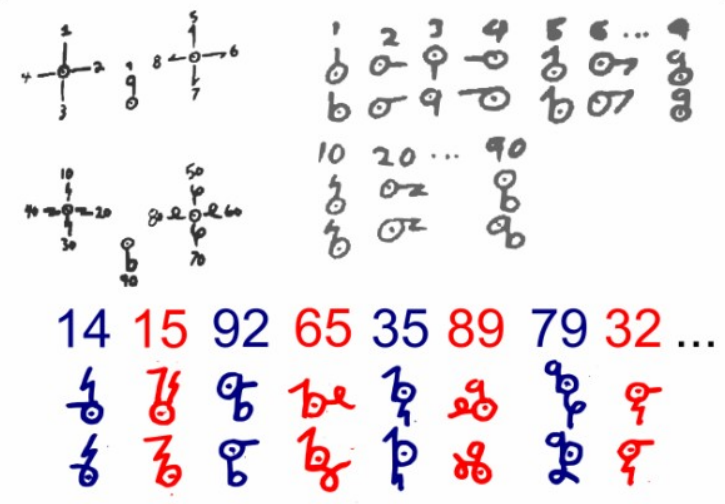 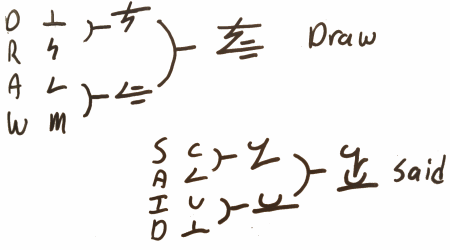 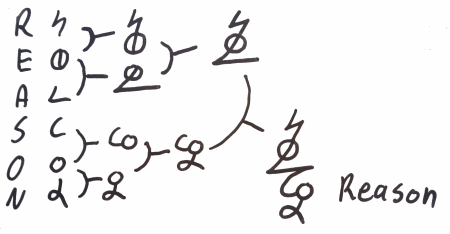 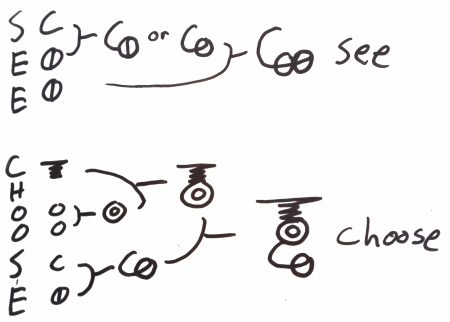 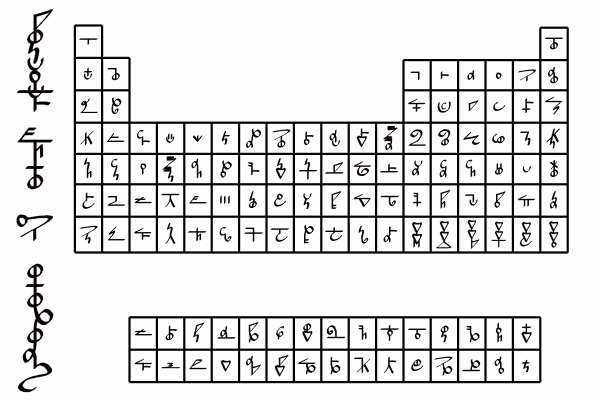 http://www.dscript.ca/ 